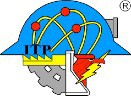 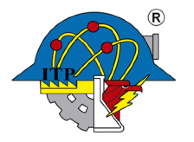 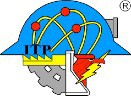 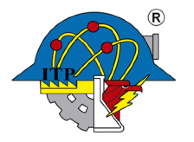 M. en C. Javier Juárez AlcántaraJefe del depto. Centro de Cómputo“Toda copia en PAPEL es un documento NO controlado a excepción del original”ITPAC-AD-PO-004-01	Rev. 01Lista de verificación de equipo de cómputoCódigo: ITPAC-AD-PO-004-01Lista de verificación de equipo de cómputoVersión: 01Lista de verificación de equipo de cómputoPágina 1 de 1Área o Depto. verificadoLista de equipo verificadoHallazgoAtendidoAtendidoÁrea o Depto. verificadoLista de equipo verificadoHallazgoSiNo